Meet:		•2017 South Texas Short Course “B” Championships		•Hosted by Alamo Area Aquatic Association		•Held under the Sanction of USA Swimming.Dates:		•Saturday and Sunday, January 14 and 15, 2017SanctionNumber:	•STA-17-03Venue:		•San Antonio Natatorium1430 W. Cesar Chavez Blvd•San Antonio, Texas, 78207•210-207-3299• (2 blocks south of Colorado and Commerce streets)The meet hotel is the Drury Inn and Suites Northwest San Antonio.  See information further down in this announcement for special rates using the Group Number.  Hotel reservation deadline is December 23, 2016.Eligibility:	•This meet is open to all swimmers who are currently registered with South Texas Swimming, and who have achieved the qualifying time standards (2017-2020) USA Swimming National Motivational B times; see pages 8-13) through age 18.Facility:	•Eight 25 yard lanes. The minimum water depth, measured in accordance with Article 103.2.3, is five feet six inches at the start end and the turn end is four feet six inches measured for a distance of 1.0 meter to 5.0 meters from both end walls. The course has not been professionally certified IAW 104.2.2C (4). Eight lane adjacent pool available for warm ups and warm downs. All automatic Daktronics starting and timing system. Meet Manager 5.0 will be used. Limited deck seating of approximately 500 thus, lawn chairs are recommended. Concessions will be offered and team banners may not be displayed in the facility.Liability:	•In granting this sanction it is understood and agreed that USA Swimming, Inc., South Texas Swimming, Inc. (), Alamo Area Aquatics Association, the San Antonio Natatorium, the City of San Antonio, and all meet officials shall be free from any liabilities or claims for damages arising by reason of injuries to anyone during the conduct of the event.Sanction:	• Held under the sanction of USA Swimming. This meet has been sanctioned by South Texas Swimming and current USA Swimming rules and any relevant sections of the South Texas Policies & Procedures Manual will apply. All swimmers must be registered as athletes for 2017 with USA Swimming by the meet start date. Athletes who register with USA Swimming after the meet entry deadline may deck enter the meet only if they can present their 2017 USA Swimming registration card or proof of membership using the USA Swimming Deck Pass app (or a coach may present the club’s official, watermarked roster from the USA Swimming club portal). South Texas Swimming does not allow on-deck USA Swimming registrations. Conduct of the sanctioned event shall conform in every respect to all technical and administrative rules of USA Swimming.•Athletes who fail to meet this requirement will not be allowed to compete.Format:	•Timed finals•Events will be seeded by age, time, and gender according to the Order of Events on pages 5-6, except as noted.•Age groups of identical events may be combined at the discretion of the Meet Referee.•All events will be swum fastest to slowest.•The 400 IM and 500 Free events will alternate female and male heats, and will swim fastest to slowest.•The 400 IM and 500 Free will be seeded on deck after positive check-in. Check-in for these events is required.•Swimmers must provide their own backup timers for the 400 IM and 500 Free events, and provide their own lap counters for the 500 Free event.• Meet Management reserves the right to alter meet operations based on the number of participants.USA SwimmingRegistration:	•All swimmers, coaches, and officials participating in this competition must be currently (2017) registered with USA Swimming. No swimmer will be permitted to compete unless the swimmer is a member as provided in Article 302. All should also be prepared to present their USA Swimming ID Card as proof of their registration to the Meet Director or designee at any time. Swimmers who 1) late enter when possible; 2) need to be late-entered because of clerical errors by the entering team or the Meet Host; or 3) are not entered in this meet and choose to enter time trials, if offered, will be required to present their USA Swimming ID card or proof of membership using the USA Swimming Deck Pass app (or a coach may present the club’s official, watermarked roster from the USA Swimming club portal). Current national and LSC regulations do not allow for exceptions to these policies.UnaccompaniedSwimmers:	•Any swimmer entered in the meet must be certified by a USA Swimming member-coach as being proficient in performing a racing start or must start each race from within the water. When unaccompanied by a member-coach, it is the responsibility of the swimmer or the swimmer’s legal guardian to ensure compliance with this requirement.QualifyingTimes:	•The qualifying time standards for all individual events are the traditional dual-age group 2017-2020 USA Swimming National Motivational B times. The qualifying time standard for the 15 to 18 events will be the 15 and 16 standard for each gender. •Swimmers may not enter any event in which they have achieved the 2017-2020 USA Swimming National Motivational BB time standard or faster in any course. •Qualifying times must be achieved prior to the first or second entry deadlines.•If entering with a non-conforming time (SCM or LCM), the swimmer must enter with the time achieved in the non-conforming course. Converted entry times will not be accepted.•Seeding shall be in the following order: yards, long course meters, short course meters (YLS). Proof of	•Proof of time must be submitted with the entries.Time:	•All entry times must be verifiable using the USA-S SWIMS database.•In cases where a claimed time does not appear in SWIMS due to a clerical or posting error, a copy of the official meet results, signed by the Meet Referee, will be an acceptable proof of time.•Times used to enter a meet must have been achieved in a USA-S Sanctioned, Approved, or Observed meet.•All proof of times are the responsibility of the entering teams, not the meet host.•Entries without an acceptable proof of time will not be accepted.Age up Date:	•The age of the swimmer will be his / her age Saturday, January 14, 2017.Entry	Restrictions:	•An individual swimmer may enter a maximum of five (5) individual events on Saturday (Sessions 1 & 2), and a maximum of five (5) individual events on Sunday (Session 3). •Swimmers who have achieved the 2017-2020 USA Swimming National Motivational BB time standard or faster in any course may not swim those individual events in the  B Championship Meet.Time Trials:	•Time trials will only be offered time permitting, starting 20 minutes after the conclusion of Session 1 on Saturday and Session 3 on Sunday.  Swimmers need to be mindful that they may not exceed five events in one day.•If offered, Time Trial entries will close at Noon on Saturday and Sunday. After the final meet entry deadline has passed, a notice will be sent out to the teams confirming the availability of time trials each day.•Time Trials may be pre-entered by sending an email titled "Time Trial Entries" to dmw15479@aol.com .  The email MUST include the Swimmer's Full Legal name, Team, USA ID Number, Event Name, Seed Time and Entry Day for each Time Trial Event they wish to enter.  •The final entry deadline for Time Trial Pre-Meet Entries is Thursday, January 12, 2017 by 12-noon. •Payment for emailed Time Trial Entries must be made to the Administrative Official no later than Noon on the day that Time Trials are offered.  If payment is not received, the swimmer will be removed from the Time Trial Event(s).•Time trial entrants who are not already entered in the meet must present their current USA Swimming registration card or proof of membership using the USA Swimming Deck Pass (or a coach may present the club’s official, watermarked roster from the USA Swimming club portal) to enter into events. Swimmers may enter up to three time trial events per day if they are not already entered into the meet. The meet host will schedule time trials in the most efficient way possible, which might include combining events by stroke, distance, and/or gender. For this reason, swimmers are not guaranteed rest between time trial events.•Swimmers must be registered with one of the teams listed in the “Team Alignments” section on page 1 to participate in time trials. Participation in a time trial event counts as one of the daily total events allowed for swimmers already entered in the meet. A qualifying time earned during time trials will NOT qualify a swimmer to swim that event at this meet.•Time trial event results will be published with the final meet results. •Time trial entry fees: 	Individual events $18.00Relays:		•There are no relays offered for this meet.Deadlines:	•There are two entry deadlines for this meet.•The first deadline is 11 days prior to the start date of the meet, Tuesday, January 3, 2017.•The first entry deadline is for athletes who have achieved qualifying times prior to this date. •This deadline is required to verify swimmers and times in the SWIMS database and correct errors.•Final entry deadline is Monday, January 9, 2017 by 12-noon and is dependent on the availability of potential qualifying meets one week in advance of the meet.•Only swimmers who have achieved a qualifying time after the first entry deadline may enter using the second entry deadline.•Teams may use the second entry deadline to update swimmer times if necessary.•After the first meet entry deadline, any swimmer who achieves the 2017-2020 USA Swimming National Motivational BB time or faster in any course for a previously entered event must inform the Entries Chair by the second entry deadline so the athlete can be taken out of that event.EntryRequirements:	•All entries must contain the following information:•The name, email address, and phone number of the person preparing the entries in case clarification is needed•An attachment of the Hy-Tek Team Manager or Team Unify export file•An attached document listing the entries (by swimmer) with proofs of time•An attached document of the meet entry fees report•If the entry time is not available in SWIMS, proof of time requires all of the following:•Name and date of meet•Website address where the results are posted OR a hard copy of the results signed by the meet referee•Page number where the results may be found•Final entries are only required if there is a change in a team’s preliminary entries.•The final entries must indicate, by swimmer, the change that was made to the preliminary entry.•Teams with exceptions will be e-mailed notice of same.•Teams and entrants are responsible to check the exception report when notified.EntryProcedures:	•$9.00 per individual event – includes the  splash fee.•Checks made payable to San Antonio Nadadores.•Entry fees must be received by Thursday, January 12 by 6:00 PM, and mailed to Don Walker, 18419 Crossprairie, San Antonio TX 78258. •If payment is not received on time the affected swimmers will be scratched from the meet.•Please include the meet entry fee report with your check.•Once the entry fees are accepted, they will not be refunded for any reason, even if a swimmer should fail to compete.•No paper, phone, or fax entries will be accepted.•If you do not receive an e-mail confirmation, your entries were not received.Deck (late)Entries:	•Deck entries will be accepted at $16.00 per individual event.•Swimmers may deck enter for the current session beginning at the start of warm-ups.•Deck entries will close 45 minutes prior to the start of each session.•Swimmers may deck enter for subsequent sessions after deck entries close for the current session.•At the discretion of meet administration, a Heat “A” may be added for late entries, if needed.•Swimmers not previously entered in the meet must present their 2017 USA Swimming registration card or proof of membership using the USA Swimming Deck Pass app (or a coach may present the club’s official, watermarked roster from the USA Swimming club portal) to the Clerk of Course to deck enter. No exceptions.•In addition, the swimmer must present proof of time before a deck entry will be accepted.Warm-upProcedures:	•The South Texas Swimming Safety Guidelines and Warm-up Procedures on page 13 will be in effect at this meet.•South Pool will be available for warm-ups throughout the meet. The Diving well will be closed for the entire meet.•Warm-up times and lane assignments for each team will be posted on the  Web site along with the psych sheet by Tuesday, January 10.	•Warm-ups MUST be under the direct supervision of a coach at all times.ScratchRules:		•There is no penalty for failing to scratch from a pre-seeded event.•Swimmers who fail to compete in the 400 IM or 500 Free events after positive check-in will be disqualified from their next individual event and must positively check in for the remainder of the meet with meet administration. In the event the swimmer has no additional events in the meet, or the missed event occurs on Sunday, the swimmer will be fined $100.•Illness and injury may be excused by the Meet RefereeCell phone Restrictions:	Use of audio or visual recording devices, including a cell phone, is not permitted in changing areas, rest rooms or locker rooms. There are no exceptions to this policy. Violators are subject to disqualification from the meet, disbarment from the facility, and arrest.SwimmerPhotographs and Videos:	There may be one or more photographers and/or videographers on deck at this meet. In the event such personnel are present, parents or guardians of swimmers under the age of 18 who do not wish to have photos or videos of their athletes made are required to contact the Meet Director prior to the beginning of warm-ups. Photographers and videographers are strongly encouraged to stay out of the area immediately behind the starting blocks, but if present are specifically prohibited from making shots during the start phase of any race.DeckChanging:	Deck changes are prohibited.SpecialNeeds:	•Please notify the San Antonio Natatorium, 210-207-3299 in advance of this event with the name and age of any member on your team who needs assistance to enter the building.•The host staff will make reasonable accommodations for swimmers, coaches, or spectators who wish to enter and use our facility.•In any meet sanctioned or approved by South Texas Swimming, Inc., which may include one or more swimmers with visual, hearing, mental, or physical disabilities; the judging of such competitors shall be in strict accordance with the current USA Swimming Rules and Regulations, i. e., Article 105.•A disability is defined as a PERMANENT physical or mental impairment that substantially limits one or more major life activities.•Coaches and/or athletes must notify the Meet Referee before the event begins is they are to be considered to be judged under Article 105.•Adaptive swimmers who would like their events to be seeded in the lane next to the starter should notify the entry chair by the second entry deadline.Awards:	Awards will be given by gender in the following age groups: 10 & Under, 11-12, 13-14, and 15-18*Note: The 400 IM will be awarded as follows: 12-14 and 15-18•Individual events: first through third place:		Medals•Individual events: fourth through eighth place		Ribbons•Team Awards: first through third place			Banners Note: Banners will be provided upon request by the club (please email the meet director if you would like your banner and it will be shipped to your club).•There will be no awards presentation.•Clubs must pick-up awards during the meet from the awards desk area.Scoring:ManagementMeet Director/Entries Chair:		Meet Referee:			Administrative Official:Don Walker				Tim Byerly			Angella Woodard dmw15479@aol.com 		timbyerly1@aol.com		call408swim@sbcglobal.net 210-861-0789				361-548-0879			210-408-7946Officials:	•All currently certified and in-training USA Swimming officials are cordially invited to participate. All deck and administrative officials must be registered with USA Swimming and their local LSC for 2017 and have a current Background Check and Athlete Protection Course acknowledged by USA Swimming. Please email the Meet Referee with your certification level and availability so he can plan accordingly. The uniform will be white polo shirts over khaki pants or skirts. Please report to the Meet Referee at least one hour prior to the scheduled start time of the session for the officials’ briefing and to receive your assignments. The wearing of name tags is strongly encouraged.DailySchedule:	•Sessions One and Three: 				•Session Two:•Warm-ups begin 		7:00 AM		•Warm-ups begin 		3:30 PM•Clear competition pool 		8:20 AM		•Clear competition pool 		4:45 PM•Coaches meeting 		8:20 AM		•Sessions begin			5:00 PM•Sessions begin			8:30 AM•Check-in time for the 400 IM (Session One) is 9:30 AM. Check-in time for the 500 Free (Session Two) is 6:00 PM.•If additional coaches meetings are required, the meet host and meet referee will announce the meeting times.Timers:	•Each participating team is required to provide back-up timers in proportion to the number of swimmers entered in the meet.•Swimmers competing in the 500 Free and 400 individual medley events must provide their own back-up timers. Swimmers competing in the 500 Free must provide their own lap counters.Hotel Information 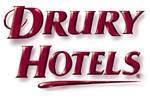 A block of rooms has been reserved at the Drury Inn & Suites San Antonio Northwest 9806 Interstate Hwy 10 West, San Antonio, TX 78230, 210-561-2510, for the evenings of January 13 and 14, 2017.-Free Hot Breakfast including Belgian waffles, scrambled eggs, biscuits and gravy, sausage, juice, coffee, and more.-Free Evening Beverages and Snacks daily from 5:30-7:00 pm.  Rotating hot food menu may include items such as hotdogs, chicken strips, egg rolls, charbroiled meatballs, baked potatoes, and more.  Drinks are on the house.-Free Fountain Soda/Fresh Popcorn in the Lobby Daily 3 - 10 p.m.-Free Gated Parking.-Free Wireless High-Speed Internet Access in all rooms and in the Lobby.PREFERRED RESERVATION METHOD:  Reserve online by clicking on the link below - https://www.druryhotels.com/Reservations.aspx?groupno=2293523 or. . . by going to www.druryhotels.com and entering group number 2293523.Reservations may also be made by calling 1-800-325-0720 and refer to the group name South Texas B Champs and group number 2293523CUT-OFF DATE:  Reservations, received after Friday, December 23, 2016 will be provided on a space-available basis at prevailing rates.Individual reservations must be cancelled prior to 12:00pm on the confirmed date of arrival in order to avoid a fee equal to one night’s room rate plus tax. 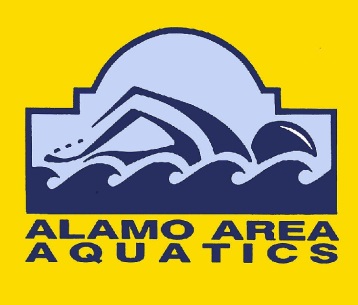 2017  Short Course B Championships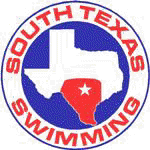 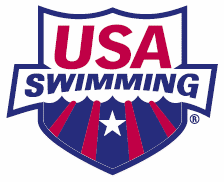 Order of EventsSession OneSaturday, January 14, 8:30 AM** Positive check-in for the 400 IM is required by 9:30 AM. 
** Swimmers in the 400 IM must provide their own backup timers.Session TwoSaturday, January 14, 5:00 PM** Positive check-in for the 500 Free is required by 6:00 PM.** Swimmers in the 500 Free must provide their own backup timers and lap counter.Session ThreeSunday, January 15, 8:30 AMRevised 10/21/16Time standards current from USA Swimming website document dated 9/30/16* The 12-year-old time standard for the 400 IM for championship meets is the 13-14 time standard.Revised 10/21/16Time standards current from USA Swimming website document dated 9/30/16Revised 10/21/16Time standards current from USA Swimming website document dated 9/30/16* The 12-year-old time standard for the 400 IM for championship meets is the 13-14 time standard.Revised 10/21/16Time standards current from USA Swimming website document dated 9/30/16Revised 10/21/16Time standards current from USA Swimming website document dated 9/30/16* The 12-year-old time standard for the 400 IM for championship meets is the 13-14 time standard.Revised 10/21/16Time standards current from USA Swimming website document dated 9/30/16SOUTH TEXAS SWIMMING, Inc.Safety Guidelines and Warm-up ProceduresA. 	WARM-UP PROCEDURESI. 	Assigned Warm-up Procedures a. 	Warm-up lanes and times will be assigned to competing teams based on number of entrants.b. 	All warm-up activities will be coordinated by the coach(es) supervising that lane.c. 	Dive sprints shall occur from only the designated end of the pool, swimmers must exit on the opposite end of the pool, and may be done only under the direct supervision of the coach.II. 	Open Warm-up Procedures LANE USEa.	The first half of the assigned warm-up time shall be general warm-up for all lanes.b.	Push/Pace lanes will push off one or two lengths from starting end.c.	Sprint lanes are for diving from blocks or for backstroke starts in specified lanes at designated times and from the designated end. Swimmers must exit the pool on the opposite end.d.	There will be no diving in the general warm-up lanes—circle swimming only.e.	No kickboards, pull buoys, or hand paddles may be used.III. 	Safety Guidelinesa.	Coaches are responsible for the following:1.	Instructing swimmers regarding safety guidelines and warm-up procedures as they apply to conduct at meets and practices.2.	Actively supervising their swimmers throughout the warm-up sessions, at meets, and all practices.3.	Maintaining as much contact with their swimmers AS POSSIBLE, both verbal and visual, throughout the warm-up period.b. 	The host team will be responsible for the following:1.	A minimum of four marshals who report to and receive instructions from the Meet Referee and/or Director shall be on deck during the entire warm-up session(s).2.	Marshals will have the authority to remove from the deck for the remainder of a warm-up session, any swimmer or coach found to be in violation of these procedures.3.	The host team shall provide signs for each lane at both ends of the pool, indicating their designated use during warm-ups.4.	Warm-up times and lane assignments will be published in the meet information and posted at several locations around the pool area and the following statement will appear in the meet information: “South Texas Swimming Safety Guidelines and Warm-up Procedures will be in effect at this meet.”5.	An announcer will be on duty for the entire warm-up session to announce lane and/or time changes and to assist with the conduct of the warm-up.6.	Hazards in locker rooms, on deck, or in areas used by coaches, swimmers, or officials will be either removed or clearly marked.B. 	MISCELLANEOUS NOTESI.	Backstrokers will ensure that they are not starting at the same time as a swimmer on the blocks. Swimmers shall not step up on the blocks if there is a backstroker waiting to start.II.	Swimmers shall not jump or dive into the pool to stop another swimmer on a recalled start.III.	Swimmers are required to exit the pool on completion of their warm-up to allow other swimmers adequate warm-up time. The pool is not for visiting or playing during the warm-up session.IV.	Warm-up procedures will be enforced for any breaks scheduled during the competition.V.	No hand paddles, fins, or kickboards may be used at any time during general, specific, or between warm-ups unless approved by the Meet Referee.NOTE: Host Clubs, with the consent of the Meet Referee, may modify the time schedule or recommended lane assignments depending on pool configuration, number of swimmers, or other considerations; so long as safety considerations are not compromised. Any such changes will be announced and/or prominently posted in the pool area.STSI Safety Guidelines and Warm-up Procedures last Revised 10/9/2016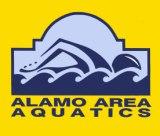 2017 South Texas Short Course “B” ChampionshipsMeet InformationDate posted: 11/22/2016Place	12345678Ind. event points2017161514131211Place	910111213141516Ind. event points97654321RoomSingle RateDouble RateTriple RateQuad RateNon-smoking 2 Room Suite 2 Queen Beds124.99124.99124.99124.99Non-smoking 2 Queen Beds Deluxe99.9999.9999.9999.99RoomSingle RateDouble RateTriple RateQuad RateWomen’s EventEventMen’s Event111-12 100 IM2310 & Under 100 IM4511-18 200 Free6710 & Under 200 Free8915-18 100 Back101113-14 100 Back121311-12 100 Back141510 & Under 100 Back161715-18 50 Free181913-14 50 Free202111-12 50 Free222310 & Under 50 Free242512-18 400 IM **26Women’s EventEventMen’s Event2711-12 50 Breast282910 & Under 50 Breast303115-18 100 Free323313-14 100 Free343511-12 100 Free363710 & Under 100 Free383911-18 200 Breast404115-18 100 Fly424313-14 100 Fly444511-12 100 Fly464710 & Under 100 Fly484911-18 500 Free **505110 & Under 500 Free **52Women’s EventEventMen’s Event5311-12 50 Fly545510 & Under 50 Fly565711-18 200 Back585915-18 100 Breast606113-14 100 Breast626311-12 100 Breast646510 & Under 100 Breast666711-18 200 IM686910 & Under 200 IM707111-18 200 Fly727310 & Under 50 Back747511-12 50 Back762017-2020 National Motivational Time Standards2017-2020 National Motivational Time Standards2017-2020 National Motivational Time Standards2017-2020 National Motivational Time Standards2017-2020 National Motivational Time Standards2017-2020 National Motivational Time Standards2017-2020 National Motivational Time StandardsShort Course YardsShort Course YardsShort Course YardsShort Course YardsShort Course YardsShort Course YardsShort Course Yards10 and under Girls10 and under Girls10 and under GirlsEvent10 and under Boys10 and under Boys10 and under BoysB MinBB MinA MinEventA MinBB MinB Min38.8935.1931.3950 Free30.9934.4938.091:29.591:19.991:10.49100 Free1:09.691:18.791:27.793:19.192:57.392:35.59200 Free2:29.392:47.993:06.698:26.097:35.496:44.89500 Free6:37.397:26.998:16.6946.9941.8936.6950 Back37.0942.3947.691:41.991:30.691:19.29100 Back1:19.191:29.691:40.1953.2947.4941.7950 Breast40.9946.5952.091:58.091:44.991:31.89100 Breast1:30.191:41.891:53.5947.3941.7936.1950 Fly35.3940.4945.691:53.991:39.091:24.09100 Fly1:23.491:37.991:52.391:42.591:31.691:20.79100 IM1:19.491:29.391:39.393:38.493:15.592:52.69200 IM2:50.993:13.193:35.4911 and 12 Girls11 and 12 Girls11 and 12 GirlsEvent11 and 12 Boys11 and 12 Boys11 and 12 BoysB MinBB MinA MinEventA MinBB MinB Min33.7931.4929.0950 Free27.8930.2932.591:13.591:08.291:03.09100 Free1:00.891:05.891:10.992:41.192:29.692:18.19200 Free2:13.492:24.592:35.697:09.096:38.396:07.79500 Free5:57.696:27.496:57.2924:53.9923:07.2921:20.591650 Free20:52.9922:37.4924:21.8938.2935.5932.8950 Back32.2935.2938.191:25.191:18.491:11.79100 Back1:09.291:15.791:22.192:56.592:43.992:31.39200 Back2:27.992:40.292:52.6943.0939.9936.8950 Breast36.1939.5942.891:34.391:27.391:20.39100 Breast1:18.391:25.491:32.493:23.093:08.592:54.09200 Breast2:47.093:00.993:14.8936.6934.0931.4950 Fly31.1934.1937.091:25.091:18.291:11.49100 Fly1:09.591:16.491:23.293:00.892:47.892:34.99200 Fly2:31.392:43.992:56.591:24.391:18.391:12.29100 IM1:09.091:14.991:20.893:00.692:47.792:34.89200 IM2:30.892:44.192:57.596:05.79*5:39.69*5:13.59*400 IM4:52.99*5:17.39*5:41.79*2017-2020 National Motivational Time Standards2017-2020 National Motivational Time Standards2017-2020 National Motivational Time Standards2017-2020 National Motivational Time Standards2017-2020 National Motivational Time Standards2017-2020 National Motivational Time Standards2017-2020 National Motivational Time StandardsShort Course YardsShort Course YardsShort Course YardsShort Course YardsShort Course YardsShort Course YardsShort Course Yards13 and 14 Girls13 and 14 Girls13 and 14 GirlsEvent13 and 14 Boys13 and 14 Boys13 and 14 BoysB MinBB MinA MinEventA MinBB MinB Min32.6930.2927.9950 Free25.6927.8929.991:10.791:05.791:00.69100 Free56.291:00.891:05.592:33.192:22.192:11.29200 Free2:02.592:12.792:22.996:49.396:20.095:50.89500 Free5:31.395:58.996:26.5923:23.4921:43.1920:02.991650 Free19:07.5920:43.1922:18.891:17.191:11.691:06.19100 Back1:01.791:06.891:12.092:47.292:35.392:23.39200 Back2:14.692:25.892:37.091:28.691:22.391:15.99100 Breast1:09.791:15.591:21.393:11.992:58.292:44.59200 Breast2:32.892:45.592:58.391:16.891:11.391:05.99100 Fly1:01.291:06.391:11.492:50.092:37.892:25.79200 Fly2:15.692:26.992:38.292:51.492:39.192:26.99200 IM2:17.192:28.592:39.996:05.795:39.695:13.59400 IM4:52.995:17.395:41.7915 - 18 Girls15 - 18 Girls15 - 18 GirlsEvent15 - 18 Boys15 - 18 Boys15 - 18 BoysB MinBB MinA MinEventA MinBB MinB Min32.0929.7927.4950 Free24.7926.7928.891:09.591:04.5959.59100 Free53.8958.391:02.892:29.892:19.192:08.49200 Free1:57.692:07.492:17.296:40.696:12.095:43.49500 Free5:19.395:45.996:12.5923:05.1921:26.1919:47.291650 Free18:30.3920:02.8921:35.391:15.391:10.091:04.69100 Back58.591:03.491:08.392:44.092:32.392:20.69200 Back2:08.492:19.192:29.891:26.891:20.691:14.49100 Breast1:06.491:12.091:17.593:08.192:54.692:41.29200 Breast2:24.592:36.592:48.691:15.391:09.991:04.59100 Fly58.591:03.391:08.292:46.792:34.892:22.89200 Fly2:09.792:20.592:31.392:48.192:36.192:24.19200 IM2:10.892:21.792:32.695:57.595:31.995:06.49400 IM4:42.095:05.595:29.092017-2020 National Motivational Time Standards2017-2020 National Motivational Time Standards2017-2020 National Motivational Time Standards2017-2020 National Motivational Time Standards2017-2020 National Motivational Time Standards2017-2020 National Motivational Time Standards2017-2020 National Motivational Time StandardsShort Course MetersShort Course MetersShort Course MetersShort Course MetersShort Course MetersShort Course MetersShort Course Meters10 and under Girls10 and under Girls10 and under GirlsEvent10 and under Boys10 and under Boys10 and under BoysB MinBB MinA MinEventA MinBB MinB Min42.9938.8934.6950 Free34.1938.0941.991:38.991:28.391:17.89100 Free1:16.991:26.991:36.993:40.093:15.992:51.89200 Free2:44.993:05.693:26.297:22.896:38.595:54.29400 Free5:47.796:31.197:14.6951.9946.2940.5950 Back40.9946.7952.691:52.691:40.191:27.69100 Back1:27.491:39.091:50.6958.8952.4946.1950 Breast45.2951.3957.592:10.491:55.991:41.49100 Breast1:39.591:52.592:05.5952.3946.1939.9950 Fly39.0944.7950.492:05.991:49.491:32.99100 Fly1:32.291:48.292:04.191:53.391:41.291:29.19100 IM1:27.891:38.791:49.794:01.493:36.193:10.79200 IM3:08.893:33.493:58.0911 and 12 Girls11 and 12 Girls11 and 12 GirlsEvent11 and 12 Boys11 and 12 Boys11 and 12 BoysB MinBB MinA MinEventA MinBB MinB Min37.2934.6932.1950 Free30.8933.3935.991:21.291:15.491:09.69100 Free1:07.291:12.891:18.492:58.092:45.392:32.69200 Free2:27.492:39.792:52.096:15.495:48.695:21.89400 Free5:12.995:39.096:05.1924:45.2922:59.1921:13.091500 Free20:45.6922:29.5924:13.3942.3939.2936.2950 Back35.6938.9942.191:34.191:26.691:19.29100 Back1:16.591:23.691:30.893:15.193:01.292:47.29200 Back2:43.492:57.193:10.7947.5944.1940.7950 Breast39.9943.6947.391:44.291:36.591:28.89100 Breast1:26.591:34.391:42.293:44.493:28.393:12.39200 Breast3:04.593:19.993:35.3940.5937.6934.7950 Fly34.4937.7940.991:33.991:26.491:18.99100 Fly1:16.891:24.491:32.093:19.793:05.592:51.29200 Fly2:47.293:01.193:15.191:33.191:26.591:19.89100 IM1:16.391:22.891:29.393:19.693:05.392:51.19200 IM2:46.693:01.493:16.196:44.19*6:15.39*5:46.49*400 IM5:23.79*5:50.69*6:17.69*2017-2020 National Motivational Time Standards2017-2020 National Motivational Time Standards2017-2020 National Motivational Time Standards2017-2020 National Motivational Time Standards2017-2020 National Motivational Time Standards2017-2020 National Motivational Time Standards2017-2020 National Motivational Time StandardsShort Course MetersShort Course MetersShort Course MetersShort Course MetersShort Course MetersShort Course MetersShort Course Meters13 and 14 Girls13 and 14 Girls13 and 14 GirlsEvent13 and 14 Boys13 and 14 Boys13 and 14 BoysB MinBB MinA MinEventA MinBB MinB Min36.0933.4930.8950 Free28.3930.7933.191:18.291:12.691:07.09100 Free1:02.191:07.291:12.492:49.292:37.192:25.09200 Free2:15.392:26.692:37.995:58.295:32.695:07.09400 Free4:49.995:14.195:38.2923:15.2921:35.6919:55.991500 Free19:00.8920:35.9922:11.091:25.291:19.191:13.09100 Back1:08.191:13.891:19.593:04.892:51.692:38.49200 Back2:28.792:41.192:53.591:37.991:30.991:23.99100 Breast1:17.091:23.491:29.893:32.193:16.993:01.89200 Breast2:48.893:02.993:17.091:24.991:18.891:12.89100 Fly1:07.691:13.291:18.893:07.892:54.492:41.09200 Fly2:29.992:42.492:54.993:09.492:55.892:42.39200 IM2:31.592:44.192:56.796:44.196:15.395:46.49400 IM5:23.795:50.696:17.6915 - 18 Girls15 - 18 Girls15 - 18 GirlsEvent15 - 18 Boys15 - 18 Boys15 - 18 BoysB MinBB MinA MinEventA MinBB MinB Min35.3932.8930.3950 Free27.3929.5931.891:16.891:11.391:05.89100 Free59.591:04.491:09.492:45.592:33.792:21.99200 Free2:10.092:20.892:31.795:50.695:25.595:00.59400 Free4:39.495:02.795:26.0922:57.0921:18.6919:40.391500 Free18:23.8919:55.8921:27.891:23.391:17.391:11.49100 Back1:04.791:10.191:15.593:01.392:48.392:35.49200 Back2:21.992:33.792:45.591:36.091:29.191:22.39100 Breast1:13.491:19.591:25.793:27.893:13.092:58.19200 Breast2:39.792:53.093:06.391:23.291:17.291:11.39100 Fly1:04.691:10.091:15.493:04.292:51.092:37.99200 Fly2:23.392:35.392:47.293:05.792:52.592:39.29200 IM2:24.692:36.692:48.796:35.096:06.895:38.69400 IM5:11.695:37.696:03.592017-2020 National Motivational Time Standards2017-2020 National Motivational Time Standards2017-2020 National Motivational Time Standards2017-2020 National Motivational Time Standards2017-2020 National Motivational Time Standards2017-2020 National Motivational Time Standards2017-2020 National Motivational Time StandardsLong Course MetersLong Course MetersLong Course MetersLong Course MetersLong Course MetersLong Course MetersLong Course Meters10 and under Girls10 and under Girls10 and under GirlsEvent10 and under Boys10 and under Boys10 and under BoysB MinBB MinA MinEventA MinBB MinB Min44.0939.8935.5950 Free35.4939.4943.591:42.391:31.491:20.59100 Free1:19.891:30.291:40.693:45.793:20.992:56.29200 Free2:50.793:12.093:33.497:36.796:51.096:05.39400 Free5:59.596:44.597:29.4954.8948.8942.8950 Back42.9949.1955.291:59.191:45.991:32.69100 Back1:31.491:43.591:55.691:00.4953.9947.4950 Breast46.9953.2959.692:16.692:01.491:46.29100 Breast1:44.191:57.692:11.2953.5947.2940.9950 Fly40.1945.9951.792:09.991:52.991:35.99100 Fly1:34.991:51.392:07.794:09.393:43.193:17.09200 IM3:15.393:40.794:06.1911 and 12 Girls11 and 12 Girls11 and 12 GirlsEvent11 and 12 Boys11 and 12 Boys11 and 12 BoysB MinBB MinA MinEventA MinBB MinB Min38.4935.7933.1950 Free32.0934.6937.391:24.491:18.491:12.49100 Free1:09.891:15.691:21.493:03.492:50.392:37.29200 Free2:32.492:45.192:57.896:23.895:56.495:29.09400 Free5:21.895:48.696:15.4925:45.7923:55.3922:04.991500 Free21:37.3923:25.4925:13.5944.2941.1937.9950 Back37.4940.8944.191:38.891:31.091:23.29100 Back1:21.491:29.091:36.793:24.793:10.192:55.59200 Back2:52.193:06.493:20.7948.9945.4941.9950 Breast41.5945.3949.291:49.491:41.391:33.39100 Breast1:30.391:38.491:46.693:52.693:36.093:19.49200 Breast3:12.593:28.693:44.6941.2938.2935.3950 Fly35.2938.6941.991:36.191:28.491:20.79100 Fly1:18.591:26.291:33.993:24.893:10.192:55.59200 Fly2:53.193:07.693:22.093:26.293:11.492:56.79200 IM2:53.893:09.293:24.696:57.39*6:27.59*5:57.79*400 IM5:36.59*6:04.69*6:32.69*2017-2020 National Motivational Time Standards2017-2020 National Motivational Time Standards2017-2020 National Motivational Time Standards2017-2020 National Motivational Time Standards2017-2020 National Motivational Time Standards2017-2020 National Motivational Time Standards2017-2020 National Motivational Time StandardsLong Course MetersLong Course MetersLong Course MetersLong Course MetersLong Course MetersLong Course MetersLong Course Meters13 and 14 Girls13 and 14 Girls13 and 14 GirlsEvent13 and 14 Boys13 and 14 Boys13 and 14 BoysB MinBB MinA MinEventA MinBB MinB Min37.2934.5931.9950 Free29.4931.9934.391:21.191:15.391:09.59100 Free1:04.591:09.991:15.392:55.092:42.592:30.09200 Free2:20.592:32.292:44.096:07.195:40.895:14.69400 Free4:59.195:24.095:49.0924:06.3922:23.0920:39.791500 Free19:48.3921:27.3923:06.491:29.991:23.591:17.09100 Back1:12.291:18.291:24.393:13.192:59.392:45.59200 Back2:36.592:49.693:02.691:42.291:34.991:27.69100 Breast1:21.291:28.091:34.893:41.393:25.593:09.79200 Breast2:56.793:11.593:26.291:27.291:21.091:14.79100 Fly1:09.691:15.491:21.293:13.292:59.492:45.69200 Fly2:36.192:49.193:02.193:17.393:03.392:49.19200 IM2:38.792:51.993:05.296:57.396:27.595:57.79400 IM5:36.596:04.696:32.6915 - 18 Girls15 - 18 Girls15 - 18 GirlsEvent15 - 18 Boys15 - 18 Boys15 - 18 BoysB MinBB MinA MinEventA MinBB MinB Min36.3933.7931.1950 Free27.8930.1932.591:19.291:13.591:07.99100 Free1:01.891:07.091:12.292:50.892:38.692:26.49200 Free2:14.892:26.092:37.395:58.495:32.895:07.29400 Free4:46.095:09.895:33.6923:43.8922:02.1920:20.491500 Free18:59.0920:33.9922:08.991:28.291:21.991:15.69100 Back1:08.891:14.691:20.393:09.092:55.592:42.09200 Back2:28.892:41.392:53.791:39.591:32.491:25.39100 Breast1:16.991:23.491:29.893:36.293:20.793:05.39200 Breast2:48.393:02.493:16.491:25.591:19.491:13.39100 Fly1:06.291:11.791:17.393:08.192:54.792:41.39200 Fly2:27.992:40.392:52.693:13.492:59.692:45.89200 IM2:31.392:43.992:56.596:47.896:18.795:49.69400 IM5:20.595:47.296:14.09POOLPUSH/PACEDIVES/SPRINTSGENERAL WARMUP8 Lanes1 and 82 and 73 through 66 Lanes1 and 62 and 53 and 4